Section 504 Parent Notification Letter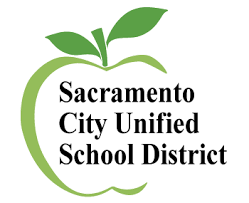 Date: Student: Student ID #:School: Dear Parent or Guardian:We would like to arrange a meeting with you to discuss your child’s educational needs in regards to section 504 of the American’s with Disabilities Act.  We would like to discuss:ReferralDevelopment of an initial 504 planEvaluation results and educational progressAnnual review to determine continued eligibility and accommodationsReview and/or revision to the annual planManifest determinationOther: We have scheduled a meeting to determine your child’s educational needs and would appreciate your participation. Date:Time:Location:I am also attaching a copy of your parent rights in regards to section 504.  Please do not hesitate to contact me if you have any questions or concerns.Sincerely,_______________________________		_______________________________(Signature)						(Title)_______________________________(Phone number)